                                                      T.C.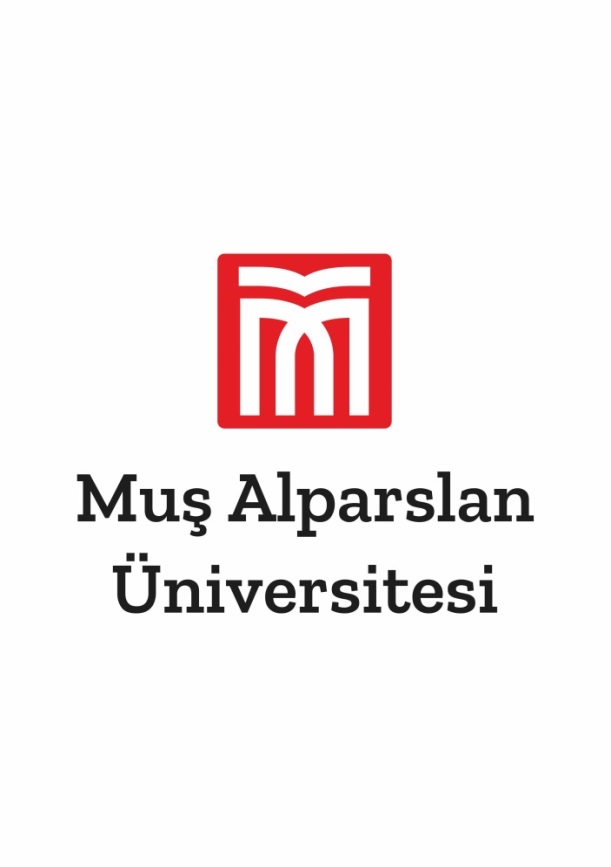                            MUŞ ALPARSLAN ÜNİVERSİTESİTeknik Bilimler Meslek Yüksekokulu Müdürlüğü……………………….Bölüm Başkanlığına	Bölümünüz kadrosunda Dr. Öğr. Üyesi olarak görev yapmaktayım. …/…../20.. tarihinden itibaren sona erecek olan görev süremin yeniden uzatılması hususunda;	Gereğini  bilgilerinize arz ederim. ../…/20..	        Adı  SoyadıAdres:  Muş Alparslan Üniversitesi Üniv. Teknik Bilimler MYOCep Tel: EKLER:1-MŞU Yardımcı Doçent Kadrosuna Başvuru Formu  (1 Sayfa)2-Öğretim Üyesi Kadrosuna Atanacaklar İçin Akademik Değerlendirme Formu (3 Sayfa)